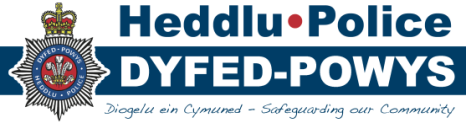 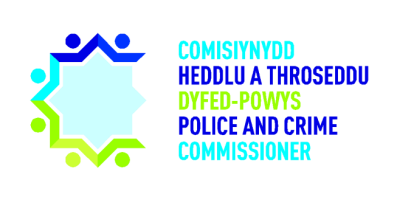 1 - Ymddiheuriadau a ChyflwyniadauNid oedd unrhyw fynychwr yn absennol o'r cyfarfod.  Cafwyd cyflwyniadau gan y CHTh o'i swyddfa, yr Heddlu a'r Panel Heddlu a Throseddu i arsylwyr allanol.2 – Adolygiad o gofnodion y cyfarfod blaenorolDerbyniwyd cofnodion y cyfarfod blaenorol a gynhaliwyd ar yr 16 Tachwedd fel adlewyrchiad gwir a chywir o'r drafodaeth.3 – Materion sy'n codi o themâu ffocws craffu'r Bwrdd PlismonaDerbyniodd y CHTh adroddiad yn cofnodi'r materion sy'n codi o themâu allweddol a drafodwyd yng nghyfarfodydd y Bwrdd Plismona yn ystod y chwarter blaenorol. Iechyd a Lles Sefydliadol oedd y rhain, a Seiber a Thwyll.Nodwyd bod yr Heddlu wedi gweld cynnydd mewn adroddiadau o dwyll ers dechrau'r cyfnod clo.  Roedd yr Heddlu wedi datblygu Datganiad Rheoli'r Heddlu ar gyfer Arolygiaeth Heddluoedd a Gwasanaethau Tân ac Achub Ei Mawrhydi (AHGTAEM) ac roedd twyll yn faes busnes yr oedd AHGTAEM wedi argymell y dylai'r Heddlu fuddsoddi ynddo.  Mae'r Heddlu wedi meithrin sylfaen wybodaeth dda o'r materion a'r risgiau sy'n gysylltiedig â thwyll yn ardal heddlu Dyfed-Powys.Bydd ymateb yr Heddlu i dwyll yn ymddangos ym myrddau perfformiad lleol yr Heddlu sy'n cael eu cydgysylltu gan Reolwr Troseddau Economaidd yr Heddlu sy'n rhoi'r wybodaeth ddiweddaraf i'r CHTh.  Cam Gweithredu: Heddlu i ddarparu Pecyn Perfformiad Twyll yr Heddlu i'r CHTh 6 mis i'r flwyddyn ariannol nesaf.4 – Ffocws: IeuenctidRhoddodd CN drosolwg o'i rôl sy'n cynnwys y portffolio ar gyfer cyflwyno a gweithredu'r Strategaeth Plismona sy'n Canolbwyntio ar y Plentyn o fewn ardal yr Heddlu.  Mae'r Strategaeth yn seiliedig ar y datganiad bod gan bob plentyn yn y sir hawliau penodol, er nad yw rhai pobl ifanc yn ymwybodol bod ganddynt yr hawliau hynny.  Mae blaenoriaethu hawliau plant yn golygu bod plant yn ardal heddlu Dyfed-Powys yn gallu cael gafael ar adnoddau sy'n ymwneud â'r hawliau hynny.  Mae'r plant yno yn cael cyfleoedd ystyrlon i symud ymlaen mewn bywyd.Mae gan bobl ifanc 42 o hawliau o dan Confensiwn y Cenhedloedd Unedig ar Hawliau'r Plentyn (CRC).  Yn 2011, Cymru oedd y wlad gyntaf i wneud CRC y Cenhedloedd Unedig yn rhan o'i chyfraith genedlaethol.  Er mwyn gweithredu hyn, mae Heddlu Dyfed-Powys yn ceisio cyfeirio at hyn tra'n sefydlu ei fframwaith ar gyfer darparu gwasanaethau.O ran y portffolio sy'n canolbwyntio ar y plentyn, mae Heddlu Dyfed-Powys yn cymryd cyfarwyddyd o strategaeth blismona genedlaethol sy'n canolbwyntio ar y plentyn.  Mae llywodraethu hyn yn rhan o Fwrdd Bregusrwydd Strategol yr Heddlu sy'n cael ei gadeirio gan Ditectif Brif Uwch-arolygydd Dros Dro Ifan Charles.  Dywedodd CN mai un o brif ffocysau cynllun gweithredu'r Heddlu yw sicrhau bod Heddlu Dyfed-Powys yn adolygu pob cyfle i osgoi troseddoli plant yn ddiangen.  Er enghraifft, nodwyd bod y CHTH wedi mynychu gweithdy ym mhencadlys yr Heddlu fis Mawrth 2020 gyda'r 4 tîm troseddau ieuenctid yn ardal yr heddlu.  O ganlyniad, nodwyd anghysondebau ynghylch sut mae'r Heddlu'n delio â chyfranogiad pobl ifanc mewn troseddau cyllyll ar draws y 4 sir.  Lluniwyd polisi newydd ar gyfer y timau troseddau ieuenctid sy'n cynnwys datrys problemau drwy benderfyniadau cymunedol.Nodwyd bod yr Heddlu, yn ystod y 12 mis diwethaf, wedi dyfeisio rhestr wirio 10 pwynt.  Pryd bynnag y daw swyddog i gysylltiad â phreswylydd un o'r 39 o gartrefi gofal yn ardal yr heddlu, dylai'r swyddog ymgynghori â'r rhestr wirio cyn ymgysylltu â Gwasanaeth Erlyn y Goron (CPS).  Mae hyn yn sicrhau y ceir darlun llawn o'r person ifanc.  Mae'r Heddlu hefyd wedi datblygu canllawiau interim ar gyfer Timau Troseddau Ieuenctid i gefnogi gyda phobl ifanc yn ystod cyfnod Covid-19.Dywedodd CN fod yr Heddlu wedi bod yn ymgysylltu â dros 200 o bobl ifanc yn ystod cyfnod clo drwy ddefnyddio faniau allgymorth yn y gymuned ac annog plant i ymuno â chlybiau ieuenctid yn eu hardaloedd lleol.  Mae'r Heddlu hefyd wedi prynu sawl pêl-droed sbwng meddal i blant yn y ddalfa i'w hannog i wneud ymarfer corff ac i osgoi diflastod.Nodwyd bod yr Heddlu, yn ystod y 3 wythnos diwethaf, wedi ymrwymo i'r polisi llety amgen yn dilyn trafodaeth gyda'r CHTH yn y Bwrdd Plismona ynghylch y mater ar y 26 Ionawr.  Bydd y polisi yn caniatáu i'r Heddlu graffu'n ofalus ar achlysuron pan fydd pobl ifanc yn cael eu dwyn i'r ddalfa a sicrhau eu bod yn derbyn y gwasanaeth a'r cymorth sydd eu hangen arnynt.Dysgodd y Bwrdd fod yr Heddlu wedi cael ei gydnabod gan Gynghrair Howard dros Ddiwygio'r Gyfundrefn Gosbi, 3ydd sector sy'n ymroddedig i adolygu grymoedd yn y maes hwn.  Roedd tudalen flaen eu cylchlythyr fis Rhagfyr yn rhoi sylw i'r gwaith yr oedd Heddlu Dyfed-Powys yn ei wneud i gefnogi pobl ifanc a'r gwasanaeth ieuenctid.Dywedodd CN ei bod yn hanfodol bod yr Heddlu'n gweithio gyda SCHThi alinio eu gweithgarwch a'u gweledigaeth ar gyfer plismona sy'n canolbwyntio ar y plentyn.  Yn ystod y 6-8 wythnos diwethaf mae'r Heddlu hefyd wedi bod yn cysylltu â Chomisiynydd Plant Cymru Sally Holland i ddatblygu matrics dadansoddi bylchau i nodi bylchau yng ngwasanaethau ieuenctid yr Heddlu.Dywedodd CN mai'r cam nesaf i'r Heddlu yw dyfeisio siarter plant yn ardal yr heddlu i amlinellu ei hymrwymiad i wasanaethau ieuenctid wrth symud ymlaen.  Nodwyd bod partneriaid y gwasanaeth ieuenctid yn ystyried y syniad hwn yn bositif.  Mae'r Heddlu'n gobeithio lansio'r siarter yn y Gwanwyn, ar ôl i Hywel Dda gwblhau ei waith ymgysylltu â phobl ifanc fis Mawrth a fydd yn llywio'r siarter.  Bydd yr Heddlu’n dyfeisio ei strwythur llywodraethu yn y dyfodol gan ddefnyddio'r siarter, gan sicrhau dull cydgysylltiedig a fydd yn caniatáu i'r Heddlu adolygu  cymheiriaid gyda sefydliadau eraill a chyflawni’r arfer gorau.  Ar hyn o bryd mae'r Heddlu’n datblygu strategaeth gyfathrebu a fydd yn amlinellu i staff sut mae'r siarter yn cael ei chreu.  Mae'r Comisiynydd Plant wedi cynnig darparu gwell hyfforddiant ymgysylltu â phobl ifanc i 80 o staff rheng flaen a fydd yn cefnogi nodau'r siarter.Mynychodd BJ y cyfarfod i roi trosolwg o raglen ysgolion yr Heddlu.  Mae'r Heddlu'n cyflwyno rhaglen heddlu ysgolion Cymru Gyfan ar gyfer plant 5-16 oed mewn cydweithrediad â Llywodraeth Cymru a heddluoedd eraill yng Nghymru.  Sefydlwyd y rhaglen yn 2004, fodd bynnag, yn ystod y 5 mlynedd diwethaf mae wedi'i phroffesiynoli yn Heddlu Dyfed-Powys gan ganolbwyntio ar ymyrraeth gynnar ac atal.  Prif nod y rhaglen yw hyrwyddo dinasyddiaeth gadarnhaol a sicrhau gostyngiad mewn trosedd ac anhrefn.  Nodwyd bod ymgysylltiad yr Heddlu â'r rhaglen yn cefnogi'r nodau a amlinellir yng Nghynllun yr Heddlu a Throseddu y CHTh 2017-21 a Chynllun Cydraddoldeb yr Heddlu.Yn Heddlu Dyfed-Powys mae 14 o Swyddogion Heddlu Cymunedol Ysgolion sy'n swyddogion gwarantedig.  Maent yn cyflwyno pynciau a gwybodaeth amrywiol yn uniongyrchol i'r ystafell ddosbarth gan gynnwys Camfanteisio'n Rhywiol ar Blant (CSE), Cam-drin Domestig a Cham-drin Rhywiol.  Mae'r ddarpariaeth wedi'i thargedu ac mae ganddi hyblygrwydd lleol i bwysleisio meysydd o bwysigrwydd sy'n effeithio'n benodol ar y pedair sir yn ardal yr Heddlu.Mae'r Heddlu'n gweithio gyda nifer o sectorau arbenigol gan gynnwys Hafan Cymru, Cymorth i Fenywod, Uned Gwrthderfysgaeth Cymru ac eraill i ddatblygu eu pecyn ymgysylltu â'r ysgol a sicrhau bod y wybodaeth sydd ynddynt yn gyfredol.  Caiff y sesiynau eu treialu gyda phlant a phobl ifanc er mwyn i’r Heddlu gael adborth cyn iddynt gael eu lansio mewn ysgolion.Mae'r rhaglen yn caniatáu i blant feithrin ymddiriedaeth gyda swyddog penodol.  Os oes digwyddiad yn yr ysgol sy'n gofyn am bresenoldeb yr heddlu, mae'r plant yn teimlo'n fwy cyfforddus gyda swyddog y maent eisoes wedi ymgysylltu gyda drwy raglen yr ysgolion.Cynhelir y rhaglen drwy gydol blwyddyn academaidd yr ysgol.  Cynhaliwyd dros 3000 o sesiynau yn ardal heddlu Dyfed-Powys y llynedd, ac mae dros 88000 cyswllt cadarnhaol rhwng yr Heddlu â phlant wedi'u gwneud ers i’r rhaglen ddod i fodolaeth.  Mae llawer o'r sesiynau wedi symud ar-lein oherwydd y cyfnod clo ond mae dros 1500 o sesiynau wedi'u cynnal gan swyddogion ers mis Medi 2020.Mae'r Heddlu wedi cydweithio â Hwb sy'n llwyfan i ysgolion gan Lywodraeth Cymru.  Mae Hwb wedi darparu cymorth technegol i alluogi’r Heddlu i gynnal gweminarau ar-lein sydd wedi'u mynychu gan 600 o gyfranogwyr.  Mae cynllun gwers newydd wedi'i ddatblygu ar gyfer y flwyddyn nesaf gan ganolbwyntio ar atal eithafiaeth ymhlith disgyblion ysgol uwchradd.Mynychodd GI y cyfarfod i roi trosolwg o'i waith gyda llysgenhadon ieuenctid yn gweithio gyda SCHTh.  Nodwyd bod fforwm ieuenctid wedi'i greu ychydig flynyddoedd yn ôl ac yn darparu cyfleoedd ymgysylltu i bobl ifanc, gan sicrhau y gall pobl ifanc ddylanwadu ar benderfyniadau.  Mae Hafan Cymru wedi cydweithio â'r fforwm i'w ddatblygu ymhellach; cynhaliwyd ymchwil ganddynt i gasglu barn pobl ifanc am blismona.  Derbyniwyd cannoedd o ymatebion, ac ym mis Mawrth 2020 cynhaliwyd cynhadledd ieuenctid i rannu canfyddiadau a oedd yn gadarnhaol ar y cyfan.Fis Hydref 2020 lansiwyd ymgyrch recriwtio gan SCHTh i annog grŵp newydd o bobl ifanc i ddod yn aelodau o'r fforwm.  Sefydlwyd gweithgor yn y dyfodol hefyd i roi cyfle i SCHTh gyrraedd cynulleidfa ehangach, rhannu syniadau a derbyn adborth ar ei gwaith.  Mae SCHTh hefyd yn blaenoriaethu digwyddiadau ifanc wedi'u targedu ac yn bwriadu cynnal cynhadledd ieuenctid arall yn yr haf.  Mae SCHTh yn gweithio ar ddatblygu fideo byr sy'n cynnwys pobl ifanc yn rhannu eu profiad gyda'r heddlu.  Bydd y fideo yn rhan o raglen hyfforddi'r Heddlu, a bydd yn cael ei gynhyrchu gan gwmni sydd wedi'i leoli yn yr Egin, Caerfyrddin.Mynychodd RY y cyfarfod i roi trosolwg o ymateb bregusrwydd yr Heddlu.  Yn 2018, adolygodd yr Heddlu ei ymateb i fregusrwydd a nododd faterion yn ymwneud â daearyddiaeth yr Heddlu mewn perthynas â diogelu.  Mewn ymateb, sefydlwyd uned atgyfeirio ganolog ym mhencadlys yr Heddlu a oedd yn goruchwylio amrywiaeth o ganolfannau ar draws ardal yr heddlu.  Nodwyd bod cyllid cyfalaf wedi'i geisio i greu system gyfathrebu lloeren i wella cyfathrebu rhwng y canolfannau.  Ochr yn ochr â'r gwaith hwnnw crëwyd tîm brysbennu ac asesu i ganiatáu i'r Heddlu rannu gwybodaeth â phartneriaid y gwasanaeth ieuenctid er mwyn sicrhau ymyrraeth gynnar mewn digwyddiadau sy'n ymwneud â phobl ifanc.  Mae Ymgyrch Encompass hefyd wedi'i sefydlu yn yr Heddlu lle mae'r Heddlu’n rhannu gwybodaeth gydag ysgolion os yw plant wedi bod yn rhan o ddigwyddiadau domestig cyn dod i'r ysgol er mwyn i’r ysgol allu darparu cymorth ychwanegol.Symudodd RY ymlaen i ymyrraeth gynnar, gan ddweud y bu ffocws ar achosion risg uchel lle mae mwy o risg i bobl ifanc.  Mae gan yr Heddlu 4 amcan o ran ymyrraeth gynnar sef: sicrhau un llwybr ar gyfer rhannu gwybodaeth gydag awdurdodau lleol; gwneud penderfyniadau yn seiliedig ar y model datrys problemau OSARA (amcan, sganio, dadansoddi, ymateb ac asesu); sefydlu sylfaen ar gyfer rhannu gwybodaeth; sefydlu proses ar gyfer atgyfeirio ar y pwynt cyswllt cyntaf ar gyfer achosion nad ydynt yn gymhleth.Mae'r Heddlu wedi bod yn ymgysylltu ag awdurdodau lleol, ac mae tîm wedi'i greu o fewn Heddlu Dyfed-Powys i fapio'r gwaith o gyflawni'r gwaith ymyrraeth gynnar drwy'r Tîm Plismona Bro.  Dywedodd RY y bydd yr Heddlu’n gallu negyddu'r angen i weithio ar ddwysedd uchel i wneud ymyriadau pan fydd yn rhy hwyr, drwy ddefnyddio ymyrraeth gynnar cyn i'r sefyllfa fynd yn ddifrifol. Aeth RY ymlaen i ddweud bod nifer o ddisgyblaethau wedi'u dwyn ynghyd i weithio yn yr Hwb gan gynnwys y cydlynydd personau coll, arweinydd caethwasiaeth fodern a'r cydgysylltydd camfanteisio troseddol ar blant er mwyn osgoi bod gwahanol grwpiau yn gweithio'n annibynnol.  Bydd y dull gweithio grŵp hwn yn cael ei fonitro er mwyn sicrhau ei effeithiolrwydd parhaus. Mynychodd HM-E y cyfarfod i roi trosolwg byr o ddull yr Heddlu o ymdrin â'r lefelau uchel o brofiadau niweidiol yn ystod plentyndod.  Mae'r Heddlu wedi nodi pwysigrwydd ymyrraeth gynnar i gefnogi ei ddull 'diogelu atal paratoi' a gyrru'r gwaith yn ei flaen.  Mae'r Heddlu wedi sefydlu tîm o Swyddogion Cefnogi Cymunedol yr Heddlu (SCCH) fis Ionawr 2021 i gefnogi'r gwaith, ac i weithio gyda theuluoedd a phobl ifanc.Holodd KE faint o broblem yw camfanteisio'n rhywiol ar blant i’r Heddlu, a sut mae'r Heddlu'n gweithio i gyrraedd plant sy'n cael eu haddysgu gartref.  Hysbyswyd y Bwrdd bod yr Heddlu'n gweithio gyda Chlybiau Ffermwyr Ifanc a grwpiau eraill i gyrraedd plant y tu allan i'r ysgol, a bod y Tîm Plismona Bro yn weithgar yn yr amgylcheddau hynny.  Mae'r Heddlu hefyd yn weithgar ar y cyfryngau cymdeithasol yn estyn allan at grwpiau ieuenctid nad ydynt yn gysylltiedig ag ysgolion er mwyn gwneud cysylltiadau â phlant y tu allan i'r system ysgol. Cam Gweithredu: BJ i roi'r wybodaeth ddiweddaraf am ymgysylltiad yr Heddlu â phlant sy'n cael eu haddysgu gartref.Fel rhan o drafodaethau pellach nodwyd bod yr Heddlu yn bwriadu datblygu gwasanaeth cyfrinachol i blant ochr yn ochr â'i Wasanaeth Dioddefwyr a Thystion Goleudy i oedolion.  Wrth ymateb i gwestiwn a yw galwadau am wasanaeth gan bobl ifanc yn derbyn yr un lefel o wasanaeth â'r rhai gan oedolion, ymatebodd yr Heddlu eu bod nhw wedi bod yn gweithio i wella lefel y cymorth y maent yn ei ddarparu i faterion sy'n effeithio ar bobl ifanc.  Er enghraifft yn 2018/19 ni wnaed unrhyw adroddiadau am gamfanteisio'n rhywiol ar blant, ond ar ôl sefydlu ffrwd waith o amgylch y mater mae'r Heddlu ar hyn o bryd yn olrhain 119 o unigolion. Aeth y Prif Gwnstabl Cynorthwyol ymlaen i ddweud bod y ddesg fregusrwydd wedi'i sefydlu, a desg cyfryngau cymdeithasol er mwyn cefnogi pobl ifanc trwy ddefnyddio'r dulliau cyfathrebu y mae pobl ifanc yn eu defnyddio'n rheolaidd.Symudodd y drafodaeth ymlaen i blant ag anghenion arbennig yn y system cyfiawnder ieuenctid.  Nodwyd bod gan y system cyfiawnder ieuenctid ganolfan ieuenctid lle y gellir cyfeirio plant sy'n ymwneud â’r cynllun datrysiadau y tu allan i'r llys.  Bydd y broses hon yn ystyried pa mor fregus yw'r unigolyn.  Mae'r Heddlu hefyd yn pwysleisio pwysigrwydd darparu hyfforddiant i staff er mwyn delio â phobl a allai fod yn fregus.Dywedodd yr Heddlu wrth y Bwrdd fod ei waith a'i ymgysylltiad â phobl ifanc wedi bod o fudd yng nghymuned Dyfed-Powys, gan nodi enghraifft o gartref gofal ym Mhowys sy’n gofalu am blant awtistig difrifol lle mae ymgysylltu rheolaidd â swyddog wedi arwain at berthynas gadarnhaol rhwng yr Heddlu a nifer o'r plant awtistig difrifol.Symudodd y drafodaeth ymlaen i droseddau difrifol ac etifeddiaeth yr Angel Cyllyll ym Mhowys fis Ionawr 2020.  Dywedodd yr Heddlu fod troseddau treisgar difrifol a phwysau o ddigwyddiadau fel y protestiadau ym Mhenalun, Sir Benfro wedi annog yr Heddlu i sefydlu ymateb amlasiantaethol i fynd i'r afael â radicaleiddio plant a phobl ifanc yn ardal yr Heddlu.  Mae'r Heddlu’n gweithio gydag amrywiaeth o bartneriaid ac yn cymryd arfer gorau o symudiadau fel y campfeydd rhyfelwr yn Llundain sy'n cael eu creu drwy ddefnyddio cyllyll a gesglir gan yr Heddlu.Cafwyd trafodaeth fer ynghylch cyllid ychwanegol a gyhoeddwyd gan Lywodraeth Cymru ar gyfer SCCH. Mae gan yr Heddlu gofnod o’r holl rhyngweithio rhwng ei SCCH a'r cyhoedd er mwyn dogfennu'r gwaith da a'r ymgysylltiad rhwng y SCCH a'r cyhoedd.5 – Adroddiad Mewnwelediadau a Yrrir gan Ddata'r Heddlu Chwarter 3Gwnaeth y CHTh sylwadau ar y cynnydd dramatig mewn troseddu i 3165 o ddigwyddiadau fis Awst 2020 pan godwyd y cyfyngiadau clo.  Holodd pa weithgarwch paratoi oedd yn digwydd cyn sefyllfa debyg iawn yn 2021.  Ymatebodd y Dirprwy Brif Gwnstabl gan ddweud bod cynnydd mewn ymosodiadau lefel isel a throseddau trefn gyhoeddus yn 2020 ar ôl codi'r cyfyngiadau clo, a bod yr Heddlu’n disgwyl yr un peth yn 2021.  Nodwyd, yn dilyn Bwrdd Perfformiad yr Heddlu fis Ionawr 2020, fod holl arweinwyr yr Uned Reoli Sylfaenol wedi cael y dasg o gysylltu â'u hadrannau cyllid i baratoi eu cyllidebau'n ddigonol ar gyfer haf 2021.  Mae'r Heddlu hefyd wedi adolygu Ymgyrch Lion yn Sir Benfro sy'n rhoi cymorth yn y dref yn ystod y tymor twristiaeth er mwyn paratoi ar gyfer y cynnydd disgwyliedig yn nifer yr ymwelwyr â'r ardal.
Holodd y CHTh pa gynlluniau oedd ar y gweill gan yr Heddlu i sicrhau bod digon o swyddogion ar ddyletswydd yn ystod yr haf.  Nodwyd bod disgwyl i ardaloedd twristiaeth yn ardal yr Heddlu fod yn llawn ar gyfer yr haf, ac er bod swyddogion yn cael eu hannog i ddefnyddio eu dyraniad gwyliau blynyddol, rhoddwyd caniatâd i gario gwyliau blynyddol drosodd ar gyfer 2021 a 2022.Cynhaliwyd trafodaeth fer ynglŷn â'r newid yn y math o drosedd yn ystod cyfnod Covid.  Dywedodd yr Heddlu, oherwydd cyfyngiadau clo a galwadau ychwanegol ar yr Heddlu, y gallai rhai mathau o droseddau gymryd mwy o amser i ymchwilio iddynt.  Cam Gweithredu: Yr Heddlu i ddarparu gwybodaeth ychwanegol yn esbonio'r data wedi'i gyhuddo/gwysio i esbonio pam mae cyfradd canlyniadau Dyfed-Powys yn uwch na'r cyfartaledd cenedlaethol.Symudodd y drafodaeth ymlaen i'r cynllun dargyfeirio; gofynnodd y CHTh i'r Heddlu ailfywiogi gweithgaredd ledled y siroedd gan nad yw'r Heddlu wedi profi'r cynnydd cynyddol yn y diweddariad y byddai'r CHTh wedi ei hoffi ei weld.Holodd y CHTh pam y gwelwyd 37% o achosion y dioddefwr yn tynnu cymorth yn ôl pan mae yna droseddwr a enwir.  Dywedodd y DPG fod cyfran fawr o'r achosion hynny'n drais yn erbyn y person ac ymosodiadau lefel isel heb anaf lle nad yw'r dioddefwr yn fodlon bwrw ymlaen ag achos.  Dim ond 4% o gyfanswm yr achosion lle mae'r dioddefwr yn tynnu cefnogaeth yn ôl yw troseddau rhywiol.  Bydd yr Heddlu'n parhau i fonitro'r sefyllfa.Symudodd y drafodaeth ymlaen i'r pennawd canlyniad 'yr ymchwiliad wedi’i gwblhau, ni nodwyd unrhyw un a ddrwgdybir'.  Nodwyd bod nam yn system rheoli troseddau'r Heddlu wedi caniatáu i swyddogion i ddod â throseddau i ben heb roi canlyniad.  Mae'r nam hwn yn cael ei reoli drwy Grŵp Ymchwiliadau'r Heddlu sy'n chwilio am ateb addas.  Nodwyd y bydd y tîm yn dod ag achosion i ben â llaw, gan sicrhau bod achosion sydd wedi'u cau mewn camgymeriad yn cael eu cywiro.  Nid oes amserlen ar gyfer y gwaith hwn.Symudodd y drafodaeth ymlaen i droseddau meddiannu arfau sydd wedi'u cofnodi mewn niferoedd uwch yn y chwarter diwethaf. Dywedodd y PGC fod y cynnydd yn gysylltiedig â hap-wirio ceir yn ystod cyfnod Covid-19.  Nodwyd bod yr Heddlu’n gweithio ar adolygu'r gweithgaredd er mwyn deall yn well a oes tueddiadau sylfaenol yn ymwneud â throseddu trefnedig.  Symudodd y drafodaeth ymlaen i niwed cudd yn ystod cyfnod clo, lle gall pobl fod mewn sefyllfaoedd mwy bregus, er enghraifft bod yn y cyfnod clo gydag aelod o'r teulu sy'n cam-drin.  Mae'r Heddlu'n gwneud gwaith ychwanegol gyda phartneriaid, ac mae ffigurau cofnodedig o droseddau cudd yn parhau'n sefydlog yng Nghymru gyda darlun iach o gofnodi.Symudodd y drafodaeth ymlaen i droseddau dwyn cŵn sydd wedi bod yn broblem yn ardal yr Heddlu dros yr wythnosau diwethaf. Nodwyd bod nifer o gŵn wedi'u hatafaelu, a bod y ddesg cyfryngau cymdeithasol yn gweithio i roi sicrwydd i'r cyhoedd.  Derbyniwyd nifer sylweddol o alwadau yn ymwneud â dwyn cŵn ac mae'r Heddlu’n gweithio i ymateb i bob un alwad.  Mae'r Heddlu'n ymwybodol o'r niwed i enw da'r Heddlu felly cynhelir proffil problem i ddeall ble mae'r mannau risg uchel ar gyfer dwyn y cŵn.  Nodwyd bod dwyn cŵn wedi effeithio ar lawer o heddluoedd ledled y DU yn ystod cyfnod clo.Dywedodd EN fod polisi cyfathrebu cadarn ar waith i ymateb i ddwyn cŵn.  Strategaeth cyfathrebu’r Heddlu yw postio ychydig yn aml i sicrhau bod cymaint o wybodaeth â phosibl yn cael ei rhannu â'r cyhoedd.  Dywedodd y CHTh ei bod yn braf gweld lefelau rhagweithiol mor uchel gan y Heddlu ar y mater.Symudodd y drafodaeth ymlaen i drais yn erbyn y person, y gwelwyd cynnydd mewn achosion fis Gorffennaf ac Awst 2020, ac yna lefelau uwch fis Medi a Rhagfyr 2020 o'i gymharu â lefelau 2019.  Dywedodd y Prif Gwnstabl Cynorthwyol fod yr Heddlu wedi bod yn ceisio gwella ei arferion cofnodi troseddau o ran aflonyddu, stelcian a chyfathrebu maleisus sydd wedi cyfrannu'n rhannol at gynnydd mewn achosion a gofnodwyd wrth i ddigwyddiadau gael eu cofnodi gyda gwell cywirdeb.Symudodd y drafodaeth ymlaen i drosolwg cam-drin domestig. Nodwyd bod yr Heddlu wedi gweithio'n galed i wella ei ymateb i achosion cam-drin domestig dros y blynyddoedd diwethaf. Cytunodd y Comisiynydd fod ymateb yr Heddlu i achosion cam-drin domestig yn newyddion dda, a byddai ei gydweithrediad â phartneriaid ar y mater yn annog hyder y cyhoedd wrth adrodd am achosion i'r heddlu.Gan symud ymlaen at adroddiadau iechyd meddwl, nodwyd bod nifer y galwadau ar gyfer Heddlu Dyfed-Powys yn sefydlog.  Penodwyd Eluned Morgan AS yn weinidog iechyd meddwl Cymru, a bod y PG wedi cynnal cyfarfodydd gyda hi.  Mae Cymru'n dechrau cyflwyno trawsgludo preifat i unigolion sy'n cael eu cadw dan y ddeddf iechyd meddwl yn dilyn buddsoddiad o £6m gan Lywodraeth Cymru.   Mae'r PG yn gweithio i gytuno ar ddyddiadau cychwyn ar gyfer Bwrdd Iechyd Powys a Hywel Dda.Symudodd y drafodaeth ymlaen i Ganolfan Gyfathrebu'r Heddlu gyda'r Prif Swyddogion yn datgan mai uchelgais yr Heddlu yw gwella'r gwasanaeth i bawb sy'n cysylltu â'r Heddlu, fel bod eu hachos yn cael ei symud ymlaen mewn un llinell ymchwilio barhaus.  Cefnogir yr uchelgais hwn drwy osod cyfathrebiadau cyfryngau digidol yng Nghanolfan Gyfathrebu'r Heddlu ynghyd â Chofrestrydd Troseddau'r Heddlu er mwyn rhyddhau'r rhai sy'n delio â galwadau ar ôl eu cyswllt cychwynnol gydag aelodau'r cyhoedd.  Bydd rhyddhau'r rhai sy'n trin galwadau hefyd yn gwella gallu'r Heddlu i ymdopi â'r galw.6 – CyllidRhoddodd yr CC ddiweddariad ariannol i'r aelodau yn seiliedig ar batrymau gwario hyd at ddiwedd Ionawr 2021. I grynhoi, mae'r Heddlu'n rhagweld tanwariant net o £24,000 yn erbyn ei gyllideb ddiwygiedig.  Roedd yr Heddlu wedi gorwario o £24,000. Mae cyllideb refeniw'r Heddlu wedi lleihau o £750,000 yn y flwyddyn gyfredol, cytunwyd ar hyn fel rhan o'r broses o bennu cyllidebau ar gyfer 2021/2. Mae'r cyllid hwn wedi'i ymrwymo i ariannu pwysau untro yn 2021/2 o ganlyniad i ôl-groniadau hyfforddi, gwariant Ymgyrch Asper a cholledion incwm sy'n deillio o'r pandemig parhaus. Fe wnaeth hyn ddileu'r angen i ariannu'r pwysau hyn trwy braesept neu gronfeydd wrth gefn cyffredinol y flwyddyn nesaf.Dywedodd y Gweinidog Plismona fod yn rhaid i'r Heddlu ariannu costau Ymgyrch Asper hyd at y pwynt bod hyn yn cyfateb i 1% o gyllideb net yr Heddlu h.y. y £1.12 miliwn cyntaf o wariant.  Fodd bynnag, mae hyn hefyd yn cyfateb i ostyngiad mewn gweithgarwch gweithredol dros fisoedd y gaeaf, a rhagwelir y bydd gwariant yn y flwyddyn gyfredol tua £494,000 yn seiliedig ar batrymau gwario cyfredol.Mae'r amcanestyniad hefyd wedi'i ddiweddaru i adlewyrchu'r rhai sy'n gadael, ailraddio cyflogau yn yr arfaeth a'r cynlluniau recriwtio diweddaraf ar gyfer swyddogion a staff. Mae pandemig Covid-19 yn parhau i effeithio ar wariant yr heddlu gyda chostau a cholledion ychwanegol sylweddol mewn incwm yn cael eu profi drwy gydol y flwyddyn hyd yma. Mae rhai arbedion yn erbyn penawdau fel llungopïo, cynadleddau, tanwydd, cynhaliaeth ac ati yn gysylltiedig â’r cyfnodau clo. Mae'r Swyddfa Gartref wedi cadarnhau y bydd yr Adran Iechyd a Gofal Cymdeithasol yn talu holl gostau Cyfarpar Diogelu Personol (PPE) Gradd Feddygol a brynwyd gan yr Heddlu. Mae'r Heddlu hefyd wedi derbyn Cyllid Ymchwydd gan y Swyddfa Gartref ar gyfer gweithgarwch gorfodi ychwanegol o £212K y tybiwyd y bydd gwariant ychwanegol yn cyfateb yn llawn iddo. Yn seiliedig ar batrymau gwario cyfredol, mae'n annhebygol y bydd yr Heddlu'n defnyddio'r dyraniad llawn ac efallai y bydd angen cario arian nas gwariwyd drosodd. Mae hyn yn amlwg yn destun newid. Mae'r amcanestyniad hefyd yn ymgorffori'r grant sydd ar gael mewn perthynas â cholledion incwm a ddioddefwyd ac amcangyfrifwyd mai swm o £215,000 yw'r swm y gellir ei adennill o dan y cynllun erbyn diwedd y flwyddyn. Am y 4 mis cyntaf, ariannwyd pob elfen o'r hawliad a gyflwynwyd, gan gynnwys colledion a gafwyd mewn perthynas â'r Bartneriaeth Gostwng Cyflymder – adennill costau Gan Bwyll a oedd mewn perygl. Ar hyn o bryd, tybiwyd y gall y Bartneriaeth amsugno colledion incwm trwy gronfeydd wrth gefn a gostyngiadau mewn costau heb unrhyw golled mewn incwm yn disgyn ar yr Heddlu - a fyddai hyd yma yn ymddangos yn wir.Mae'r adroddiad yn parhau i gynnwys pwysau cost mewn perthynas â cholledion incwm a chynnydd mewn premiymau yswiriant y cyfeiriwyd atynt yn flaenorol. Mae parhau â'r cyfyngiadau sy'n gysylltiedig â'r Pandemig yn golygu bod angen addasu amcanestyniadau incwm i adlewyrchu lefelau incwm cyfartalog misol cyfredol.  Mae nifer yr ymddeoliadau oherwydd afiechyd posibl yn cael eu hystyried o safbwynt meddygol ac mae'r amcanestyniadau’n tybio nad yw 8 swyddog yn gallu cyflawni'r swyddogaethau sydd eu hangen i weithredu fel swyddogion heddlu yn barhaol a'u bod yn anaddas i'w hadleoli i rolau eraill. Mae'r sefyllfa hon yn parhau i gael ei monitro ac mae swyddogion yn cael eu cadw lle mae gwaith addas yn caniatáu hyn.Mae'r sefyllfa'n parhau i esblygu a bydd angen diwygiadau pellach i'r sefyllfa amcanol hon wrth i'r flwyddyn fynd rhagddi ac wrth i'r sefyllfa o ran costau, incwm, cyllid ac yn wir ar gyfyngiadau/codi'r clo ddod yn gliriach. Rhagwelwyd y byddai'r gwariant ar Ymgyrch Uplift  yn ystod y flwyddyn yn ddigonol ar gyfer tynnu'r grant hwn i lawr yn llawn, ond mae gohebiaeth gan y Swyddfa Gartref ar hawliad mis Rhagfyr wedi arwain at ostyngiad o £4,000 yn yr incwm a hawliwyd yn seiliedig ar nifer y staff hyd yma.Mewn perthynas â Chyfalaf, mae crynodeb y gwariant yn erbyn y gyllideb ar gyfer blwyddyn ariannol 2020/21 wedi'i gynnwys yn yr Adroddiad. Roedd cyfanswm y gwariant yn £4.315 miliwn yn erbyn cyllideb ddiwygiedig o £8.776 miliwn gyda £1.926 miliwn yn cael ei ymrwymo ar hyn o bryd.  Holodd KE a oedd yr Heddlu'n cael anawsterau wrth gael offer ar gyfer eu prosiectau ystadau oherwydd effeithiau Covid-19 a Brexit. Nodwyd bod costau prosiectau adeiladu Llanelli ac Aberhonddu wedi cynyddu, ond mae cynnydd yn y costau yn gyffredinol oherwydd y ffactorau a nodwyd.  Nodwyd bod CN yn gweithio ar brosiect economi gylchol gyda'r Cyfarwyddwr Ystadau a fydd yn gweld yr Heddlu'n cymryd rhan mewn £3.7m o gyllid llywodraeth Cymru i wella gwaith partneriaeth a chynyddu cynaliadwyedd.Cafwyd trafodaeth fer ynghylch amsugno colledion troseddau traffig ar y ffyrdd drwy gronfeydd wrth gefn.  Nodwyd bod yr Heddlu a'r CHTh wedi bod yn lobïo'r Swyddfa Gartref a'r Trysorlys am yr adolygiad cynhwysfawr o wariant er mwyn cefnogi cynllunio'r Heddlu yn y dyfodol.Cafwyd trafodaeth fer ynghylch gweithrediad yr Heddlu ym Mhenalun, Sir Benfro.  Nodwyd bod y CHTh wedi anfon llythyrau at y Swyddfa Gartref i egluro'r sefyllfa ariannu ar gyfer cefnogi'r galw cynyddol ar yr Heddlu oherwydd ailgartrefu ceiswyr lloches yn y gwersyll ym Mhenalun.  Awgrymodd y CHTh y gallai anfon llythyr ychwanegol i'r Swyddfa Gartref, a dywedwyd wrtho fod llywodraethu clir ar waith o fewn yr Heddlu o amgylch Penalun, ac mae'r Arolygydd lleol Reuben Palin yn ymgysylltu â'r gymuned leol ym Mhenalun.7 – Adolygiad o’r holl gamau gweithredu a’r penderfyniadau a wnaedNodwyd mai hwn yw’r cyfarfod Bwrdd Atebolrwydd yr Heddlu olaf y bydd y Prif Gwnstabl yn ei fynychu cyn iddo ymddeol.  Diolchodd y CHTh i'r Prif Gwnstabl am ei wasanaeth i Heddlu Dyfed-Powys, a'i wasanaeth i blismona'n gyffredinol.  Diolchodd y Prif Gwnstabl yn ei dro i SCHTh am eu cefnogaeth yn ystod ei gyfnod fel Prif Gwnstabl Heddlu Dyfed-Powys.Dyddiad y cyfarfod nesaf: 10:00 10 Mehefin 2021Aelodau:Mr Dafydd Llywelyn, Comisiynydd yr Heddlu a Throseddu (CHTh)Prif Gwnstabl Mark Collins (PG)Dirprwy Brif Gwnstabl Claire Parmenter (DPG)Prif Gwnstabl Cynorthwyol Emma Ackland (PGC)Mr Edwin Harries, Cyfarwyddwr Cyllid (CC)Mrs Carys Morgans, Pennaeth Staff, SCHTh (PS)Mrs Beverley Peatling, Prif Swyddog Cyllid, (PSC)Hefyd yn Bresennol:Emma Northcote, Uwch Reolwr Cyfathrebu Corfforaethol, (EN)Gruff Ifan, Cynghorydd Polisi ac Ymgysylltu, SCHTh (GI)Bethan James, Rheolwr Rhaglen Ysgolion (BJ)Harri Evans-Mason, Cydlynydd Trais Difrifol a Throseddau Cyfundrefnol (HE-M)Prif Arolygydd Richard Yelland (RY)Prif Arolygydd Chris Neve (CN)Sarsiant Tanya Grey (TG)Mair Harries, Swyddog Cymorth Gweithredol, SCHTh (MH) ArsylwyrAelodau Panel Heddlu a Throseddu Dyfed-Powys:Y Cynghorydd Keith Evans (KE), CeredigionY Cynghorydd Rob Summons (BS), Sir BenfroY Cynghorydd William Powell (WP), PowysAelodau Fforwm Ieuenctid SCHThYmddiheuriadau:DimCRYNODEB O’R CAMAU GWEITHREDU O’R CYFARFOD AR 16/11/2/020CRYNODEB O’R CAMAU GWEITHREDU O’R CYFARFOD AR 16/11/2/020CRYNODEB O’R CAMAU GWEITHREDU O’R CYFARFOD AR 16/11/2/020Rhif y Cam GweithreduCrynodebI’w ddatblygu gan:PAB 144Hannah Hyde i ymgysylltu ag aelodau'r Fforwm Ymgysylltu â Dioddefwyr a fynychodd y PAB ar 16 Tachwedd i dderbyn adborth o'r cyfarfod.CwblhawydPAB 145Hannah Hyde i drefnu i aelodau'r Fforwm Ymgysylltu â Dioddefwyr fynychu Pencadlys yr Heddlu i ymgysylltu â'r Prif Gwnstabl a'r Comisiynydd a chael cyfle i weld gwasanaethau cymorth i ddioddefwyr ar waith gan gynnwys y Ddesg Fregusrwydd.CwblhawydPB 146Y Comisiynydd i ymweld â desg ddigidol Canolfan Gyswllt yr Heddlu unwaith y bydd wedi'i rhoi ar waith dros yr wythnosau nesaf.CwblhawydCRYNODEB Y CAMAU GWEITHREDU O’R CYFARFOD AR 16/02/2021CRYNODEB Y CAMAU GWEITHREDU O’R CYFARFOD AR 16/02/2021CRYNODEB Y CAMAU GWEITHREDU O’R CYFARFOD AR 16/02/2021Rhif y Cam GweithreduCrynodebI’w ddatblygu gan:PAB 147Heddlu i ddarparu Pecyn Perfformiad Twyll yr Heddlu i'r CHTh 6 mis i'r flwyddyn ariannol nesaf.HeddluPAB 148BJ i roi'r wybodaeth ddiweddaraf am ymgysylltiad yr Heddlu â phlant sy'n cael eu haddysgu gartref.Bethan JamesPAB 149Yr Heddlu i ddarparu gwybodaeth ychwanegol yn esbonio'r data wedi'i gyhuddo/gwysio i esbonio pam mae cyfradd canlyniadau Dyfed-Powys yn uwch na'r cyfartaledd cenedlaethol.Heddlu